ส่วนที่ 1ส่วนนำหลักการและเหตุผลการวิจัยที่บูรณาการกับการเรียนการสอน หรือบริการวิชาการเป็นตัวบ่งชี้ด้านหนึ่งที่อาจารย์ผู้สอนต้องถือเป็นภาระหน้าที่ที่ควรพึ่งกระทำ  โดยอาจารย์และนักวิจัยจะต้องตระหนักถึงผลของการทำวิจัยและนำมาต่อยอดเป็นเอกสารการสอนหรือการไปบริการวิชาการแล้วได้พบปัญหาอันนำมาสู่การเป็นหัวข้อวิจัย	ตามที่สถาบันอุดมศึกษาจำเป็นต้องมีพันธกิจด้านงานวิจัย  ที่อาจารย์ผู้สอนควรมีผลงานด้านวิจัยที่บูรณาการกับการเรียนการสอน หรือบริการวิชาการ  ซึ่งต้องอาศัยความรู้ ทฤษฎี และหลักการทางวิชาการวิชาชีพ การศึกษาค้นคว้า หาความรู้ และประสบการณ์ทั้งทางวิชาการและเทคนิคการเขียนงานวิจัยมีบทบาทสำคัญในการสร้างสรรค์องค์ความรู้ การค้นพบทางวิชาการ และเผยแพร่วิทยาการให้เป็นประโยชน์อย่างกว้างขวาง ทั้งในด้านการเรียน การสอนตามหลักสูตรการศึกษาและการให้ความรู้ทางวิชาการแก่ผู้อ่านและสังคม การประเมินและการพิจารณาคุณค่าของวิจัย  จึงเป็นแนวทางที่ผู้เขียนวิจัยควรให้ความสำคัญเพื่อให้มีการเขียนผลงานที่มีที่มีคุณภาพและคุณค่า ทางคณะศิลปศาสตร์จึงเห็นว่าควรจะเพื่อส่งเสริมให้คณาจารย์มีความสามารถผลิตงานวิจัยที่บูรณาการกับการเรียนการสอน หรือบริการวิชาการ   เพื่อเป็นความก้าวหน้าของอาจารย์ต่อไปวัตถุประสงค์ของโครงการเพื่อจัดอบรมให้คณาจารย์รู้วิธีการเขียนงานวิจัยที่บูรณาการกับการเรียนการสอน /โครงการบริการวิชาการหรือโครงการทำนุบำรุงศิลปวัฒนธรรมความสอดคล้องกับตัวชี้วัดผลผลิต ด้านวิทยาศาสตร์และเทคโนโลยี              ด้านสังคมศาสตร์                ด้านบริการวิชาการ     ด้านวิจัยถ่ายทอดเทคโนโลยี                   ด้านวิจัยองค์ความรู้            ด้านทำนุบำรุงศิลปวัฒนธรรม โครงการเตรียมความพร้อมสู่ประชาคมอาเซียน(เพราะ).......................................................................................................................................................................................................................................................................................................................................................................................................................................................................................................................................................................................................................................................................................................ประเภทโครงการ        โครงการใหม่ (โครงการเดิมที่ทำซ้ำๆ ทำเหมือนกันทุกปี เช่น โครงการปฐมนิเทศ (แต่นักศึกษาใหม่ รุ่นใหม่ คนใหม่))       โครงการต่อเนื่อง (โครงการที่ดำเนินการในปีเดียวไม่สำเร็จต้องใช้ระยะเวลาหลายปีและต้องมีแผนรองรับ)
		(ระบุปีที่เริ่มดำเนินการครั้งแรกพร้อมงบประมาณที่ใช้ในการดำเนินงาน)		ปีที่ 1 ดำเนินการเมื่อ (วัน/เดือน/ปี) ............................... งบประมาณที่ใช้........................บาท		ปีที่ 2 ดำเนินการเมื่อ (วัน/เดือน/ปี) ............................... งบประมาณที่ใช้........................บาท		ปีที่ 3 ดำเนินการเมื่อ (วัน/เดือน/ปี) ............................... งบประมาณที่ใช้........................บาท		ปีที่ 4 ดำเนินการเมื่อ (วัน/เดือน/ปี) ............................... งบประมาณที่ใช้........................บาท		ปีที่ 5 ดำเนินการเมื่อ (วัน/เดือน/ปี) ............................... งบประมาณที่ใช้........................บาทส่วนที่ 2วิธีดำเนินการรายงานงบประมาณโครงการ แผ่นดิน  เงินรายได้  รายได้อื่นๆ (เงินเหลือจ่าย)ประจำปีงบประมาณ พ.ศ. 2558หน่วยงานคณะศิลปศาสตร์  ไตรมาส 1 วันที่ 1 ตุลาคม 25..... - 31 ธันวาคม 25.....  ไตรมาส 2 วันที่ 1 มกราคม 25..... - 31 มีนาคม 25..... ไตรมาส 3 วันที่ 1 เมษายน 25..... – 30 มิถุนายน 25….. ไตรมาส 4 วันที่ 1 กรกฎาคม 25….. – 30 กันยายน 25…..ผลผลิต  ด้านวิทยาศาสตร์และเทคโนโลยี         ด้านสังคมศาสตร์                  ด้านบริการวิชาการ     ด้านวิจัยถ่ายทอดเทคโนโลยี              ด้านวิจัยองค์ความรู้               ด้านทำนุบำรุงศิลปวัฒนธรรมกลุ่มเป้าหมายและผู้เข้าร่วมโครงการกลุ่มเป้าหมายทั้งหมดรวม...........30...........คนผู้เข้าร่วมโครงการ/ผู้เข้ารับบริการ 	    จำนวน ........16....... คนคณะผู้ดำเนินการโครงการ     จำนวน .......14........ คนหมายเหตุ : ตัวชี้วัดใดที่ยังติดตามผลการดำเนินงานไม่ทันกำหนดให้ใส่  n/aภาพกิจกรรม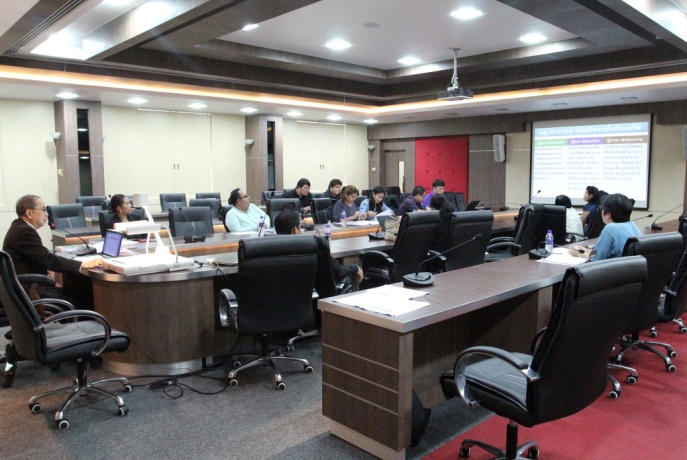 ภาพที่ 1 : วิทยากรบรรยายเกี่ยวกับโครงการฯ                                  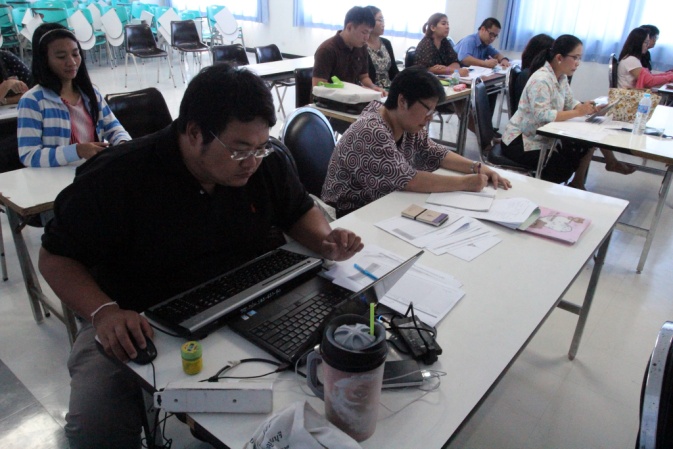 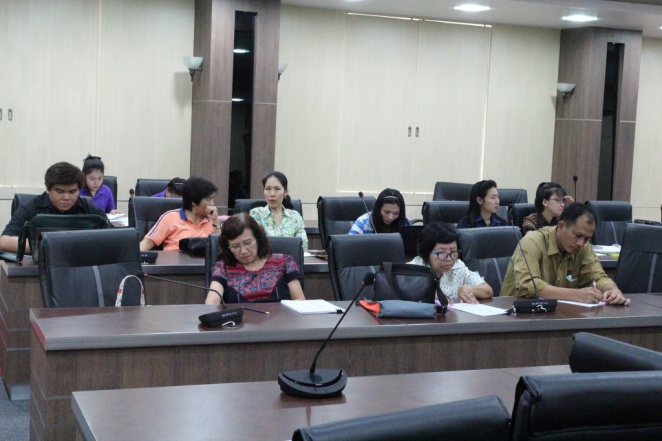 ภาพที่ 2-3 : ผู้เข้าร่วมโครงการฯ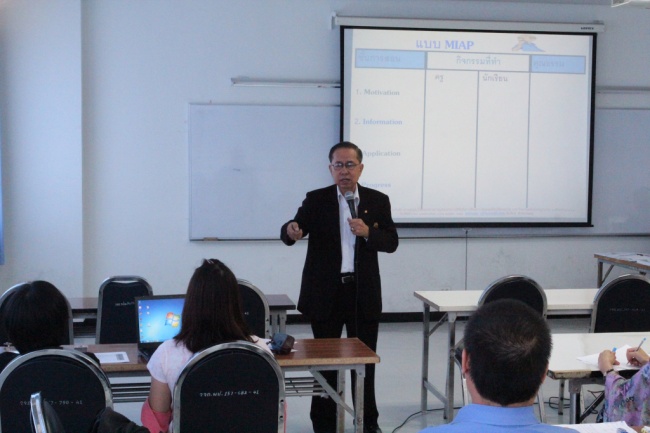 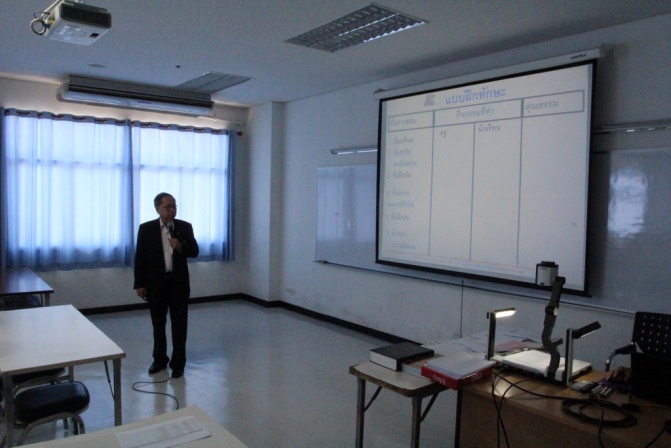 ภาพที่ 4-5 : วิทยากรบรรยายโครงการฯ                                     งบประมาณ 	2.1 งบประมาณที่ได้รับอนุมัติ  	50,000  บาท  (จำนวนเงินที่ได้รับอนุมัติทั้งหมด)	2.2 งบประมาณที่จ่ายจริง               	34,320  บาท  (จำนวนเงินที่ได้ใช้จ่ายในโครงการทั้งหมด)	2.3 งบประมาณเหลือจ่าย               	15,680  บาท  (จำนวนเงินคงเหลือ  2.1- 2.2 )ผลการใช้จ่ายงบประมาณในการดำเนินงานค่าตอบแทน						14,400 บาท ค่าวิทยากร	1 คน * 1,200 บาท * 12 ชั่วโมง		14,400	บาท ค่าใช้สอย						17,000 บาท ค่าอาหารกลางวัน 30 คน * 150 บาท * 2 มื้อ		  9,000	 บาท ค่าอาหารว่าง 30 คน * 25 บาท * 4 มื้อ 		  3,000	 บาท ค่าป้ายไวนิล						  2,000  บาท ค่าจัดทำเอกสารโครงการ				  3,000  บาท ค่าป้ายไวนิล						  2,000  บาท ค่าวัสดุ							  2,920 บาท		ค่าวัสดุใช้ในโครงการ					  2,920  บาทรวมทั้งสิ้น 						34,320  บาทหมายเหตุ : เบิกจ่ายจริงทุกรายการส่วนที่ 3ประเมินผลการดำเนินงานผลการวิเคราะห์ความรู้ก่อนและหลังเข้าร่วมโครงการ (ถ้ามี) 1 : แสดงคะแนนผลลัพธ์ที่ได้จากการทดสอบความรู้ก่อนและหลังการดำเนินกิจกรรมจากตารางที่ 1 พบว่า.....................ไม่มี............................................................................................................................ ผลการวิเคราะห์ความพึงพอใจของผู้เข้าร่วมโครงการ2 : วิเคราะห์สรุปคะแนนความพึงพอใจต่อการเข้าร่วมกิจกรรมของกลุ่มเป้าหมาย	จากการวิเคราะห์ พบว่า กระบวนการ ขั้นตอนการให้บริการ มีระดับความพึงพอใจมาก ในเรื่องของการประชาสัมพันธ์โครงการ ความเหมาะสมของสถานที่ ความเหมาะสมของระยะเวลา และการจัดลำดับขั้นตอนของกิจกรรม เจ้าหน้าที่ให้บริการ/วิทยากร/ผู้ประสานงาน มีระดับความพึงพอใจมาก ในเรื่องของความรอบรู้ในเนื้อหาของวิทยากร ความสามารถในการถ่ายทอดความรู้ การตอบคำถาม ความเหมาะสมของวิทยากรในภาพรวม การอำนวยความสะดวก มีระดับความพึงพอใจมาก ในเรื่องเอกสาร โสตทัศนูปกรณ์ เจ้าหน้าที่สนับสนุน และอาหารและเครื่องดื่มรวมถึงสถานที่ คุณภาพของการให้บริการ มีระดับความพึงพอใจมาก ในเรื่องการได้รับความรู้ทักษะและสบการณ์ใหม่ ๆ จากโครงการ สิ่งที่ได้รับจากโครงการ/กิจกรรมนี้ไปใช้ในการเรียนการปฏิบัติงาน สิ่งที่ได้รับตามความคาดหวัง สัดส่วนระหว่างการฝึกอบรมภาคทฤษฎี และภาคปฏิบัติ ประโยชน์จากโครงการ สรุปภาพรวมของความพึงพอใจต่อโครงการ มีระดับความพึงพอใจมากที่สุดผลการวิเคราะห์การนำไปใช้ประโยชน์ของผู้เข้าร่วมโครงการ 3 : วิเคราะห์สรุปความคิดเห็นด้านการนำไปใช้ประโยชน์ของกลุ่มเป้าหมาย จากการวิเคราะห์ พบว่า อาจารย์ที่เข้าร่วมการอบรม สามารถนำความรู้ที่ได้ไปใช้ประโยชน์ในการบูรณาการการวิจัยกับการเรียนการสอน และศิลปวัฒนธรรม เพื่อให้สอดคล้องกับยุทธศาสตร์การพัฒนางานวิจัย งานสร้างสรรค์และนวัตกรรมที่สร้างคุณค่าตามพันธกิจของมหาวิทยาลัยผลการวิเคราะห์  อื่นๆ (ถ้ามี) 4 : ไม่มีจากการวิเคราะห์ พบว่า  -ไม่มี-ส่วนที่ 4สรุปผลการดำเนินงานสรุปผลการดำเนินงานและข้อเสนอแนะการวิจัยที่บูรณาการกับการเรียนการสอน หรือบริการวิชาการเป็นตัวบ่งชี้ด้านหนึ่งที่อาจารย์ผู้สอนต้องถือเป็นภาระหน้าที่ที่ควรพึ่งกระทำ  โดยอาจารย์และนักวิจัยจะต้องตระหนักถึงผลของการทำวิจัยและนำมาต่อยอดเป็นเอกสารการสอนหรือการไปบริการวิชาการแล้วได้พบปัญหาอันนำมาสู่การเป็นหัวข้อวิจัย ซึ่งโครงการดังกล่าวผู้เข้าร่วมโครงการจำนวน 30 คน ใน 3 สาขาวิชา ได้แก่ สาขาวิชาศึกษาทั่วไป สาขาวิชาการท่องเที่ยว และสาขาวิชาภาษา โดยได้รับการตอบรับเข้าร่วมอบรมเป็นอย่างดี ได้วิทยากรผู้ทรงคุณวุฒิจากสมาคมนักวิจัย ดร.อำนวย เถาตระกูล มาให้ความรู้ความเข้าใจในเรื่องของการบูรณาการงานวิจัยกับการเรียนการสอน และศิลปวัฒนธรรม ตั้งแต่วันที่ 13-14 สิงหาคม 2558 ณ มหาวิทยาลัยเทคโนโลยีราชมงคลตะวันออก วิทยาเขตจักรพงษภูวนารถด้านความรู้ความเข้าใจ	สามารถนำความรู้ที่ได้ไปใช้ประโยชน์ในการบูรณาการการวิจัยกับการเรียนการสอน และศิลปวัฒนธรรม เพื่อให้สอดคล้องกับยุทธศาสตร์การพัฒนางานวิจัย งานสร้างสรรค์และนวัตกรรมที่สร้างคุณค่าตามพันธกิจของมหาวิทยาลัยได้ตรงตามวัตถุประสงค์ของโครงการฯ ด้านความพึงพอใจกระบวนการ ขั้นตอนการให้บริการ มีระดับความพึงพอใจมาก ในเรื่องของการประชาสัมพันธ์โครงการ ความเหมาะสมของสถานที่ ความเหมาะสมของระยะเวลา และการจัดลำดับขั้นตอนของกิจกรรม เจ้าหน้าที่ให้บริการ/วิทยากร/ผู้ประสานงาน มีระดับความพึงพอใจมาก ในเรื่องของความรอบรู้ในเนื้อหาของวิทยากร ความสามารถในการถ่ายทอดความรู้ การตอบคำถาม ความเหมาะสมของวิทยากรในภาพรวม การอำนวยความสะดวก มีระดับความพึงพอใจมาก ในเรื่องเอกสาร โสตทัศนูปกรณ์ เจ้าหน้าที่สนับสนุน และอาหารและเครื่องดื่มรวมถึงสถานที่ คุณภาพของการให้บริการ มีระดับความพึงพอใจมาก ในเรื่องการได้รับความรู้ทักษะและสบการณ์ใหม่ ๆ จากโครงการ สิ่งที่ได้รับจากโครงการ/กิจกรรมนี้ไปใช้ในการเรียนการปฏิบัติงาน สิ่งที่ได้รับตามความคาดหวัง สัดส่วนระหว่างการฝึกอบรมภาคทฤษฎี และภาคปฏิบัติ ประโยชน์จากโครงการ สรุปภาพรวมของความพึงพอใจต่อโครงการ มีระดับความพึงพอใจมากที่สุดด้านการนำไปใช้ประโยชน์	อาจารย์ที่เข้าร่วมการอบรม สามารถนำความรู้ที่ได้ไปใช้ประโยชน์ในการบูรณาการการวิจัยกับการเรียนการสอน และศิลปวัฒนธรรม เพื่อให้สอดคล้องกับยุทธศาสตร์การพัฒนางานวิจัย งานสร้างสรรค์และนวัตกรรมที่สร้างคุณค่าตามพันธกิจของมหาวิทยาลัยปัญหา อุปสรรค-ไม่มี-ข้อเสนอแนะ-ไม่มี-ส่วนที่ 5ภาคผนวกประเภทบุคคลภายนอกมหาวิทยาลัยจำนวน (คน)บุคคลภายในมหาวิทยาลัยจำนวน (คน)ผู้บริหาร-4อาจารย์-12เจ้าหน้าที่--นักศึกษา--ชุมชน/องค์กร--ผู้พิการ/ผู้ด้อยโอการ--บุคคลทั่วไป--อื่นๆ (ระบุ.................................)--รวมทั้งสิ้น-16ประเภทบุคคลภายนอกมหาวิทยาลัยจำนวน (คน)บุคคลภายในมหาวิทยาลัยจำนวน (คน)ผู้บริหาร--อาจารย์-6เจ้าหน้าที่-5นักศึกษา--วิทยากร12อื่นๆ (ระบุ.................................)--รวมทั้งสิ้น113รายการตัวชี้วัดรายการตัวชี้วัดหน่วยแผน/ผล การดำเนินงานแผน/ผล การดำเนินงานผลการดำเนินงานของโครงการผลการดำเนินงานของโครงการอธิบายสาเหตุที่ไม่สามารถบรรลุตามแผนรายการตัวชี้วัดรายการตัวชี้วัดหน่วยแผนผลบรรลุไม่บรรลุเชิงปริมาณเชิงปริมาณ1.จำนวนครั้งที่ดำเนินโครงการครั้ง11............................................................2.จำนวนผู้เข้าร่วมโครงการคน3030............................................................3.ผู้เข้าร่วมโครงการนำความรู้ไปใช้ประโยชน์ และมีผลลัพธ์จากการดำเนินงาน ร้อยละ8282.86........................................................................................................................เชิงคุณภาพเชิงคุณภาพเชิงคุณภาพเชิงคุณภาพเชิงคุณภาพเชิงคุณภาพเชิงคุณภาพเชิงคุณภาพ1.โครงการบรรลุตามวัตถุประสงค์ของโครงการร้อยละ82100............................................................2.ความพึงพอใจของผู้เข้าร่วมโครงการต่อประโยชน์ที่ได้รับร้อยละ8286.78........................................................................................................................เชิงเวลาเชิงเวลาเชิงเวลาเชิงเวลาเชิงเวลาเชิงเวลาเชิงเวลาเชิงเวลาวัน/เดือน/ปี ที่ดำเนินโครงการ วัน/เดือน/ปี ที่ดำเนินโครงการ อธิบายสาเหตุที่ไม่สามารถบรรลุตามแผนอธิบายสาเหตุที่ไม่สามารถบรรลุตามแผนอธิบายสาเหตุที่ไม่สามารถบรรลุตามแผนอธิบายสาเหตุที่ไม่สามารถบรรลุตามแผนอธิบายสาเหตุที่ไม่สามารถบรรลุตามแผนอธิบายสาเหตุที่ไม่สามารถบรรลุตามแผนแผนเริ่มต้น 13 สิงหาคม พ.ศ.2558ผลแล้วเสร็จวันที่  14 สิงหาคม พ.ศ. 2558รายละเอียดผลการประเมินความพึงพอใจผลการประเมินความพึงพอใจผลการประเมินความพึงพอใจผลการประเมินความพึงพอใจรายละเอียดค่าเฉลี่ยร้อยละS.D.ระดับความพึงพอใจ1. กระบวนการ ขั้นตอนการให้บริการ1. กระบวนการ ขั้นตอนการให้บริการ1. กระบวนการ ขั้นตอนการให้บริการ1. กระบวนการ ขั้นตอนการให้บริการ1. กระบวนการ ขั้นตอนการให้บริการ1.1 การประชาสัมพันธ์โครงการ 4.0080.000.45มาก1.2 ความเหมาะสมของสถานที่4.3887.620.50มาก1.3 ความเหมาะสมของระยะเวลา (จำนวนชั่วโมง.,จำนวนวัน)4.3386.670.48มาก1.4 การจัดลำดับขั้นตอนของกิจกรรม4.5290.480.51มากที่สุดรวม4.3186.190.51มาก2. เจ้าหน้าที่ผ็ให้บริการ/วิทยากร*ผู้ประสานงาน2. เจ้าหน้าที่ผ็ให้บริการ/วิทยากร*ผู้ประสานงาน2. เจ้าหน้าที่ผ็ให้บริการ/วิทยากร*ผู้ประสานงาน2. เจ้าหน้าที่ผ็ให้บริการ/วิทยากร*ผู้ประสานงาน2. เจ้าหน้าที่ผ็ให้บริการ/วิทยากร*ผู้ประสานงาน2.1 ความรอบรู้ ในเนื้อหาของวิทยากร4.4388.570.51มาก2.2 ความสามารถในการถ่ายทอดความรู้4.3386.670.48มาก2.3 การตอบคำถาม4.2484.760.70มาก2.4 ความเหมาะสมของวิทยากร ในภาพรวม4.2985.710.56มากรวม4.3286.430.56มาก3. การอำนวยความสะดวก3. การอำนวยความสะดวก3. การอำนวยความสะดวก3. การอำนวยความสะดวก3. การอำนวยความสะดวก3.1 เอกสาร4.2985.710.64มาก3.2 โสตทัศนูปกรณ์4.2985.710.72มาก3.3 เจ้าหน้าที่สนับสนุน4.1985.710.75มาก3.4 อาหารและเครื่องดื่มและสถานที่4.1482.860.65มากรวม4.2384.520.68มาก4.คุณภาพการให้บริการ4.คุณภาพการให้บริการ4.คุณภาพการให้บริการ4.คุณภาพการให้บริการ4.คุณภาพการให้บริการ4.1 ท่านได้รับความรู้ แนวคิด ทักษะและประสบการณ์ใหม่ ๆ จากโครงการ/กิจกรรมนี้4.6793.330.48มากที่สุด4.2  ท่านสามารถนำสิ่งที่ได้รับจากโครงการ/กิจกรรมนี้ไปใช้ในการเรียน/การปฏิบัติงาน4.6292.380.50มากที่สุด4.3 สิ่งที่ท่านได้รับจากโครงการ/กิจกรรมครั้งนี้ตรงตามความคาดหวังของท่านหรือไม่4.1482.860.79มาก4.4 สัดส่วนระหว่างการฝึกอบรมภาคทฤษฎีกับภาคปฏิบัติ (ถ้ามี) มีความเหมาะสม4.4388.570.75มาก4.5 ประโยชน์ที่ท่านได้รับจากโครงการ/กิจกรรม4.4889.520.51มากรวม4.4789.330.64มาก5. ความพึงพอใจของท่านต่อภาพรวมของโครงการ4.5290.480.60มากที่สุดรวมทั้งหมด4.3486.780.61มาก